  Weekly Free Speech Forum		established Jan. 6, 1951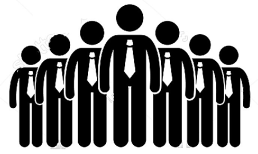 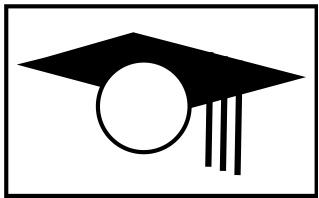  College of Complexes  The Playground for People Who Think  	sustaining the academic tradition of   “One Fool at a Time”​Every Saturday	Main Pageat 6:00 PM	www.collegeofcomplexes.org 	Facebook https://www.facebook.com/collegeofcomplexes/  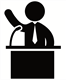 To Join the Zoom Meeting 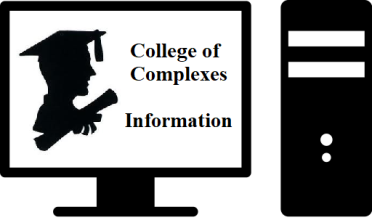 https://us02web.zoom.us/j/81216467150  Mobile phone 1 312 626 6799, 8 121 646 7150# US (Chicago) Landline 1 312 626 6799 US (Chicago) Meeting ID: 812 1646 7150September 26th		An Update on Actions to Stop the Dakota Access Pipeline DAPL(powerpoint presentation)Meeting # 3,583 -  environmental activist Richard Stuckey, who says: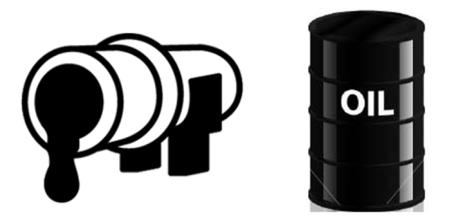 There has been a lot going on in the Bakken in the last few months.  In addition to our fight in the ICC to prevent the doubling of the pipeline, the corona virus and the war for market share between Saudi Arabia and Russia has pushed oil prices throughout the US, Canada and most of the non-middle east, to way below breakeven production costs.  Those in the know project that over 500 US exploration and production and oilfield service companies will go bankrupt this year.  Some of the biggest like Chesapeake  and Whiting have already gone.  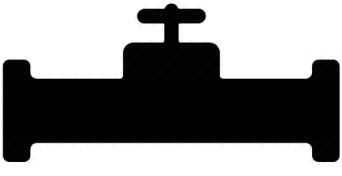 The major oil companies have started to put out highly misleading statements about how they intend to diversify into renewables, and be net zero carbon by 2050.  But reading the fine print shows their commitments are hollow and virtually meaningless.  They haven’t got the message yet.October 3rd		Extinction Rebellion / AmericaMeetings #3,584 - ​Jamie McDaniel and Molly WilmesOUR DEMANDS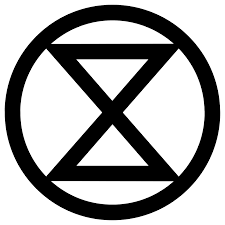 1. TELL THE TRUTHGovernment must tell the truth by declaring a climate and ecological emergency, working with other institutions to communicate the urgency for change.2. ACT NOWGovernment must act now to halt biodiversity loss and reduce greenhouse gas emissions to net zero by 2025.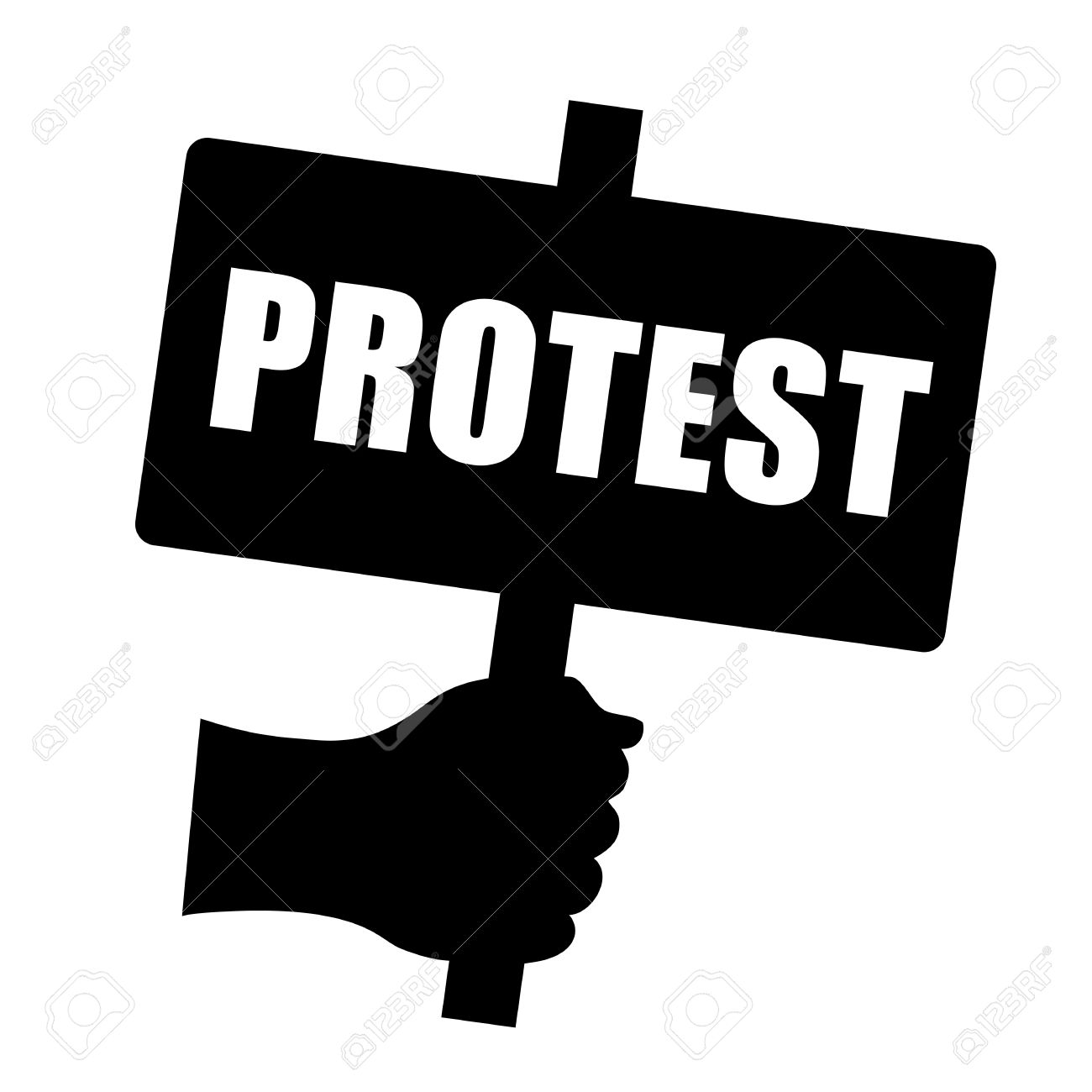 3. BEYOND POLITICSGovernment must create and be led by the decisions of a Citizens’ Assembly on climate and ecological justice.4. ONE PEOPLE, ONE PLANET, ONE FUTUREGovernment to work for global net zero and planetary repair by 2030 on the basis of equity and mutual survival interest for all communities, countries and generations.*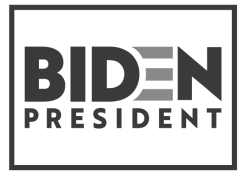 October 10th		Presidential Debate: 		Speakers for Either Biden or Trump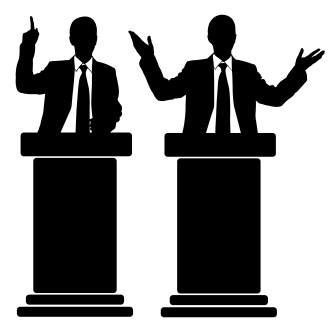 Meetings #3,585 - Michael Brennan will argue for Biden, and David Ramsay Steele will speak for Trump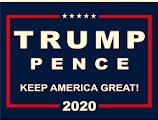 Format:2 rounds, 10-20 minutes each, questions, rebuttals or remarks by anyone attendingOctober 17th		Open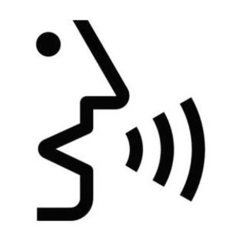 Meetings #3,586 - contact the Program Coordinator Charles Paidock if you would like to speak at (312) 842-5036, (312) 714-7790 cell, or by email to cpaidock@hotmail.comOctober 24th		Why Abolishing the Electoral College Would Not Help the Democrats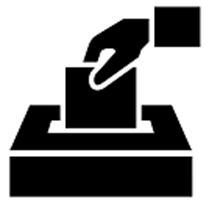 Meetings #3,587 - author David Ramsay Steele returns with another political essay / analysisOctober 31st		Sugar: Good for What?Meetings #3,588 - ​college regular Dan Weinberg returns with another well-researched presentation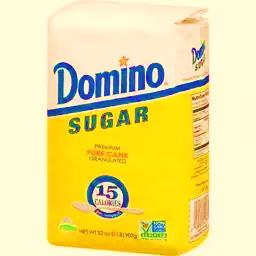 Speaker states that:  ​​All these questions and more I will try to answer in my talk...Will Trump or Biden do anything about sugar?Do fruits and vegetables cure diabetes?Why do 26.8% of people aged 65+ in the USA have diabetes?Why does Dr. Robert Lustig call sugar a "toxic substance"?Does sugar do the same thing to the brain thatheroin and alcohol do?November 7, 14, 21		Open		Meeting # 3,589+  contact the Program Coordinator Charles Paidock if you would like to speak at (312) 842-5036, (312) 714-7790 cell, or by email to cpaidock@hotmail.com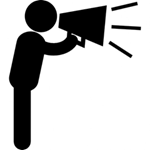 Saturdays	Presentation at 6:00 PMTo Join the Zoom Meeting 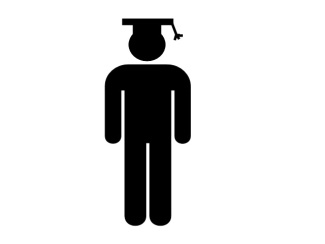 https://us02web.zoom.us/j/81216467150  Mobile phone 1 312 626 6799, 8 121 646 7150# US (Chicago) Landline 1 312 626 6799 US (Chicago) Meeting ID: 812 1646 7150www.collegeofcomplexes.org 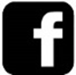   facebook: College of Complexes  https://www.facebook.com/collegeofcomplexes/ Watch Videos of Previous Presentations  (150+)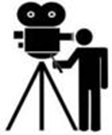 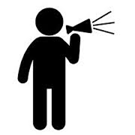 CofC Lecture Libraryhttp://www.collegeofcomplexes.org/LectureLibrary.html or go to main page for linkJoin our Meetup Group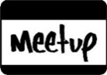 in order to receive weekly speaker / topic informationhttps://www.meetup.com/FreeSpeechForum/                  Continue Your Education All Week Long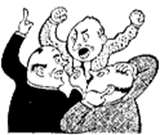 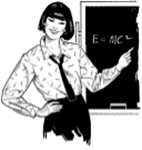 on our electronic discussion group - to join send a blank e-mail to:   collegeofcomplexes-subscribe@yahoogroups.com 